LIVERPOOL GEOLOGICAL SOCIETY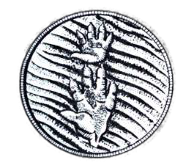 MEMBERSHIPAPPLICATION FORMPlease complete in BLOCK CAPITALS if completing this by hand.Full NameContact detailsI wish to apply for membership of the Liverpool Geological Society.Either - I enclose cheque for £       (£5 for student membership or £15 for ordinary membership) payable to Liverpool Geological Society, as my initial membership subscription.Or - Your home and email addresses will only be used by authorised members of Council and will not be disclosed to other members. We prefer to send newsletters and other communication by emaiI.  I consent to the Society contacting me by: (please write YES or NO in each box). Please complete this form and return it to the Honorary Treasurer by email, or at a Society meeting or by post to:Mr Gary T. Billington, Honorary Treasurer, Liverpool Geological Society, 4 Lewisham Road, Liverpool L11 1EF.Liverpool Geological Society (Registered Charity No: 500067)If you wish to Gift Aid your donation please complete the Gift Aid Declaration below.Liverpool Geological Society (Registered Charity No: 500067)Charity Gift Aid DeclarationIn order to Gift Aid your donation you must put ‘X’ the box below:I am a UK taxpayer and understand that if I pay less Income Tax and/or Capital Gains Tax than the amount of Gift Aid claimed on all my donations in that tax year it is my responsibility to pay any difference.My DetailsFull NameFull home addressPlease notify the charity if you:want to cancel this declarationchange your name or home addressno longer pay sufficient tax on your income and/or capital gainsIf you pay Income Tax at the higher or additional rate and want to receive the additional tax relief due to you, you must include all your Gift Aid donations on your Self-Assessment tax return or ask HM Revenue and Customs to adjust your tax code.Please complete this form and return it to the Hon.Treasurer at a Society meeting or post it to:Mr. Gary T. Billington, Honorary Treasurer, Liverpool Geological Society, 4 Lewisham Road, Liverpool L11 1EFor  email: g.t.b_lgs@hotmail.co.ukFirst name:      Last name:      Title (Mr, Mrs, Ms, Dr etc):      Address:      Postcode:      Telephone:                                                              Mobile:      Email:      EmailPostPhoneTextName:      Signature:      Date:      I want to Gift Aid my donation of £        and any donations I make in the future or have made in the past 4 years to: Liverpool Geological Society (Registered Charity No: 500067First name:      Last name:      Title (Mr, Mrs, Ms, Dr etc):      Home address:      Postcode:      